Лаборатория 219Лаборатория «Информационные системы и технологии», «Операционные системы и среды», виртуальная лаборатория «Автоматизированные информационные системы»Лаборатория создает необходимые условия обучающимся для освоения профессиональных образовательных программ, развития творческой инициативы, интереса к научно-исследовательской деятельности, самообразования, самореализации и самоконтроля. Основными задачами лаборатории являются: обеспечение учебного процесса, вовлечение обучающихся в научно-исследовательскую деятельность, подготовка участия в конкурсах, проводимых в техникуме, крае, РФ и в международных дистанционных конкурсах, олимпиадах, конференциях.  Лаборатория предназначена для проведения практических работ, семинаров, научно-исследовательских,  научно-практических, творческих работ,  дистанционного и электронного обучения с использованием электронных образовательных ресурсов. Рабочие места обучающихся оснащены лицензионным программным обеспечением: операционная система Windows 7 Professional, офисный пакет Microsoft Office 2007, САПР Autodesk AutoCAD. На каждой рабочей станции установлена виртуальная машина VMware. Учебно-проектная деятельность студентов направлена на разработку электронных обучающих программ, таких как: эмуляторы, демонстрационные обучающие программы, интерактивные обучающие программы.Интерактивный ультракороткофокусный 3LCD проектор Epson  используется для проведения интерактивных занятий и позволяет демонстрировать обучающий контент в максимальном качестве, что особенно важно при обучении инвалидов и лиц с ОВЗ. Встроенные интерактивные функции проектора позволяют превращать проекционную поверхность в интерактивную. В лаборатории оборудовано два рабочих места для слабовидящих. Компактный автономный увеличитель высокой четкости с обновленным стильным дизайном. ONYX Deskset HD обеспечивает плавное увеличение до 125 крат. Увеличить изображение на экране без использования манипулятора или клавиатуры позволит моноблок с сенсорным дисплеем. Локальная вычислительная сеть лаборатории является узлом локальной вычислительной сети техникума. Обучающиеся имеют доступ к электронным образовательным ресурсам, установленным на учебном сервере, к ЭБС BOOR.ru и ЮРАЙТ, а также к общим интернет-ресурсам.Обучение с применением дистанционных технологий осуществляется в системе электронного обучения Академия-Медиа.Перечень оборудования:Доска магнитно-маркерная 150х250 (AL.П.) Ф2-250.Рабочее место преподавателя:стол письменный;компьютер Intel Core i3; видеопроектор Epson EB-595WI;аккустическая система.Компьютеры Intel Core i3 - 7 шт.Моноблок Intel Core i3.Универсальный электронный видео-увеличитель ONYX DeskSet HD.Принтер HP Laser Jet 1100.Стол восьмиугольный.Учебная мебель на 20 посадочных мест.Компьютерные учебные столы — 9 шт.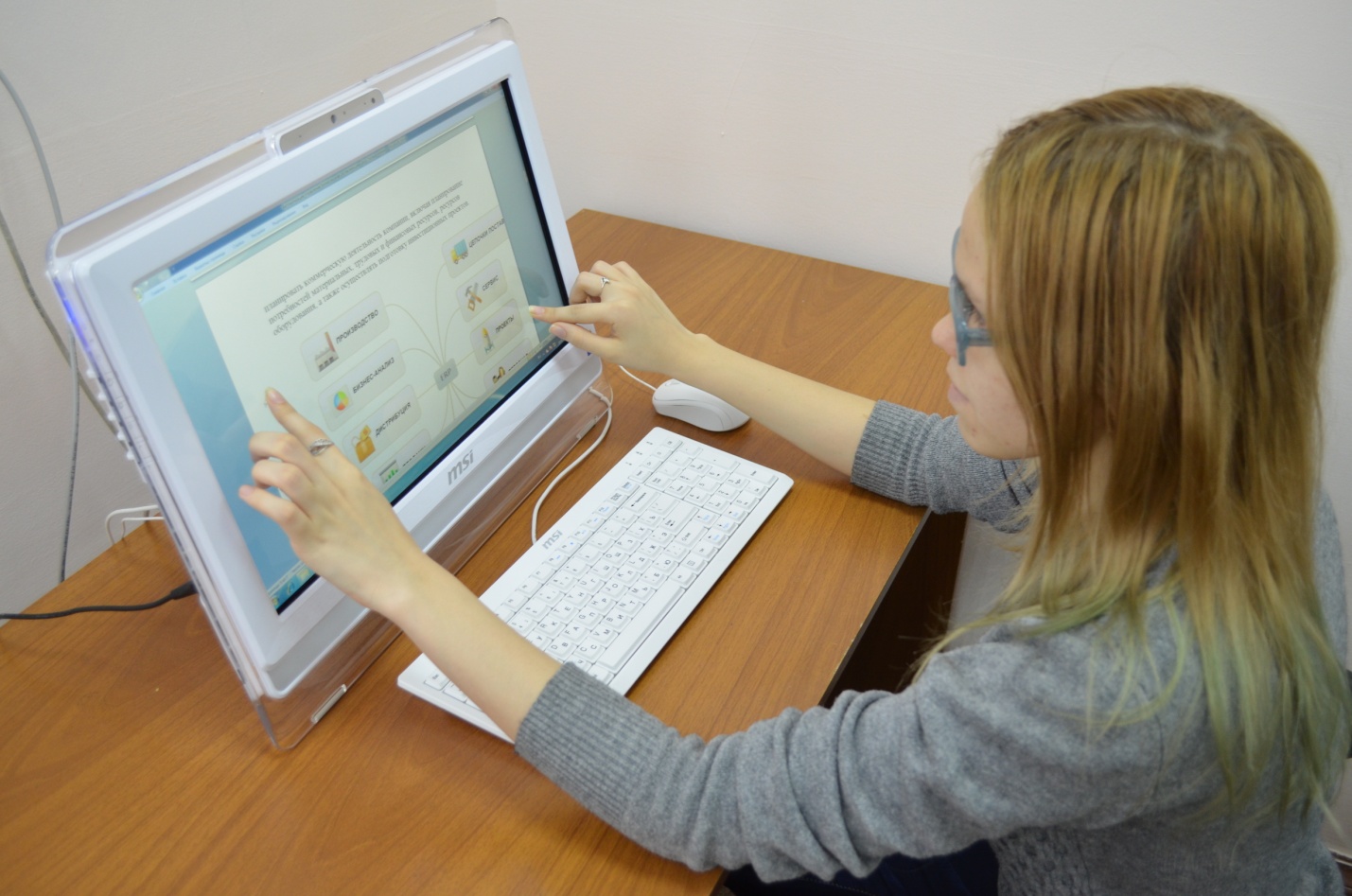 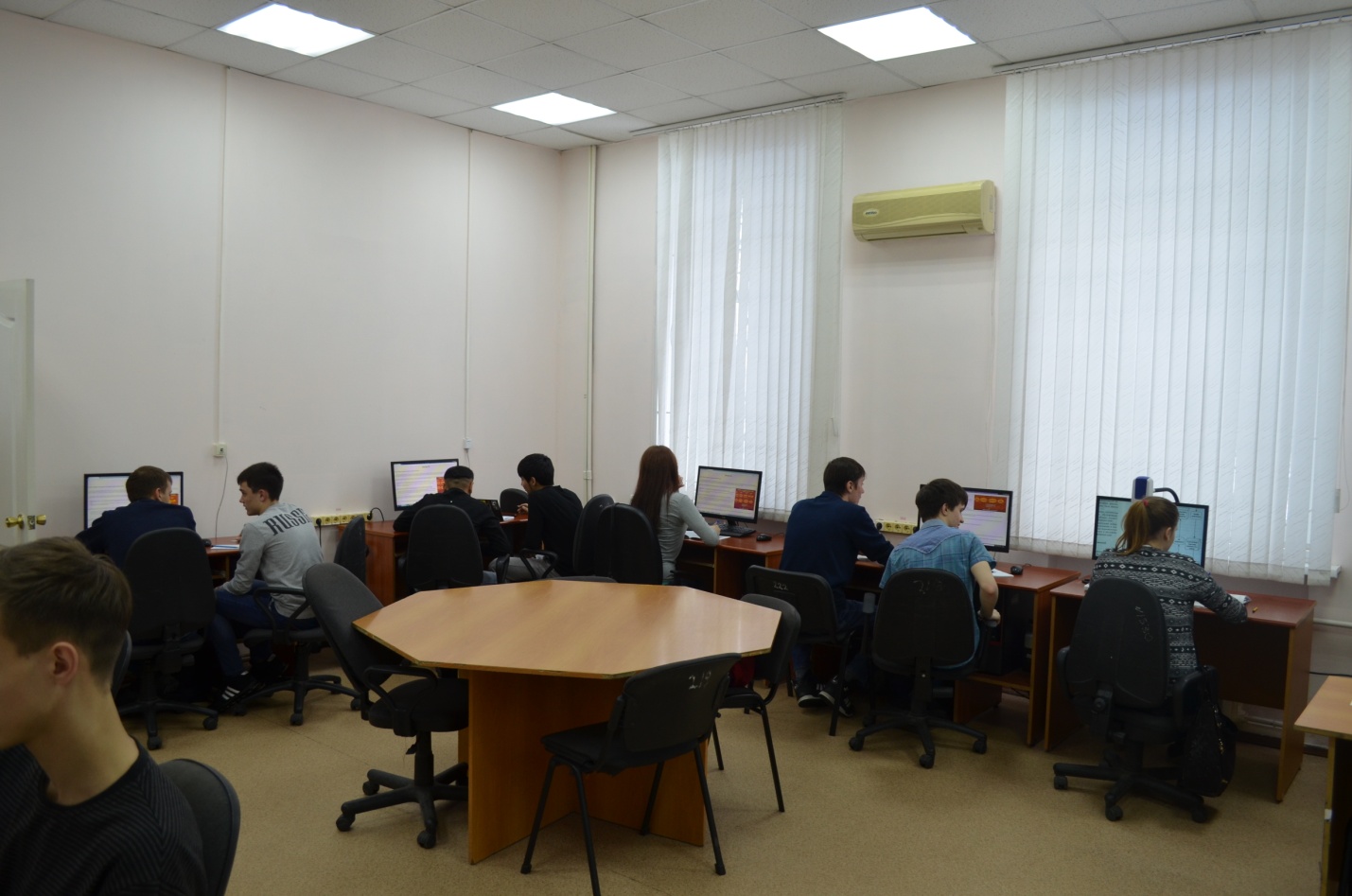 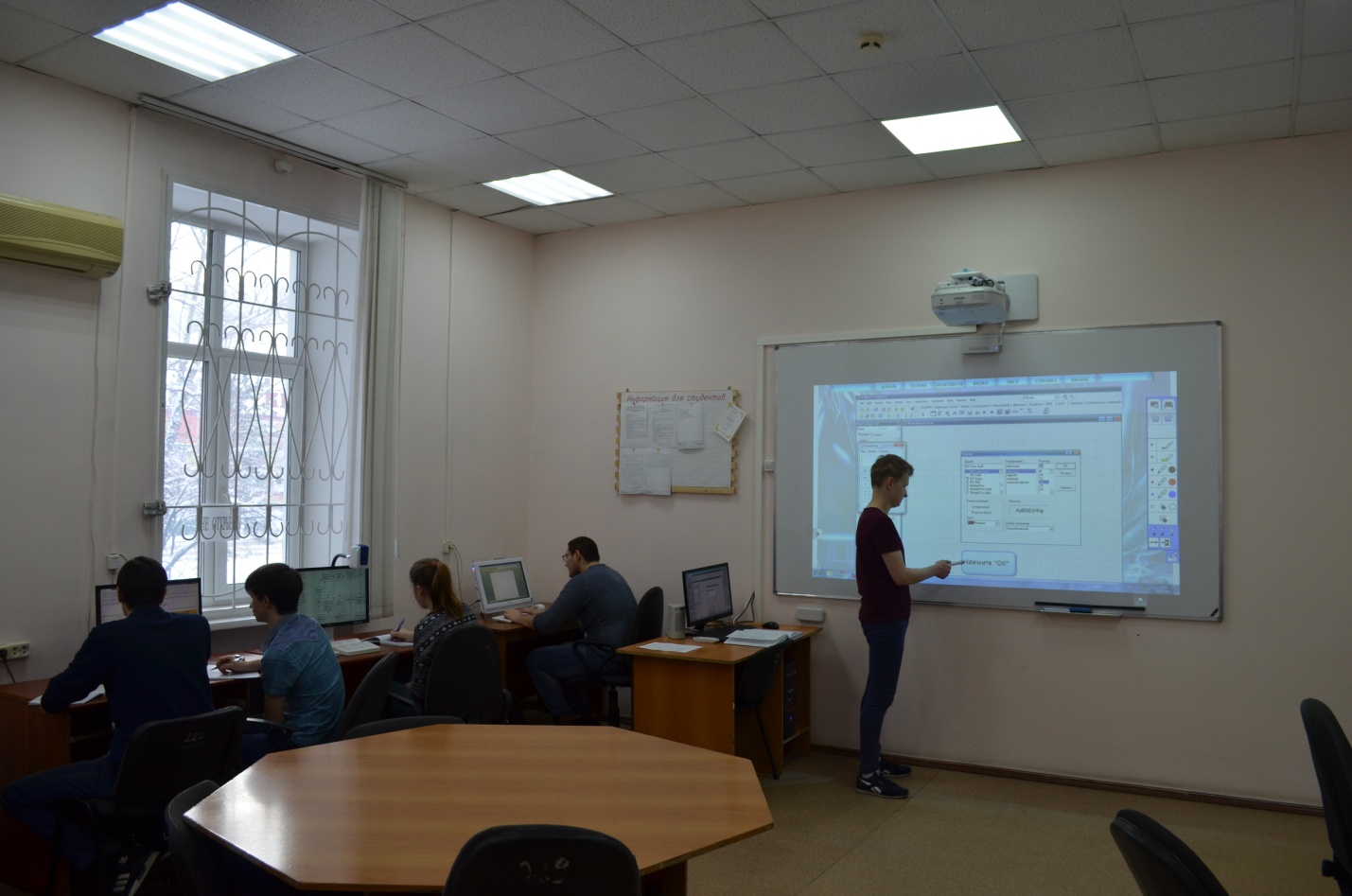 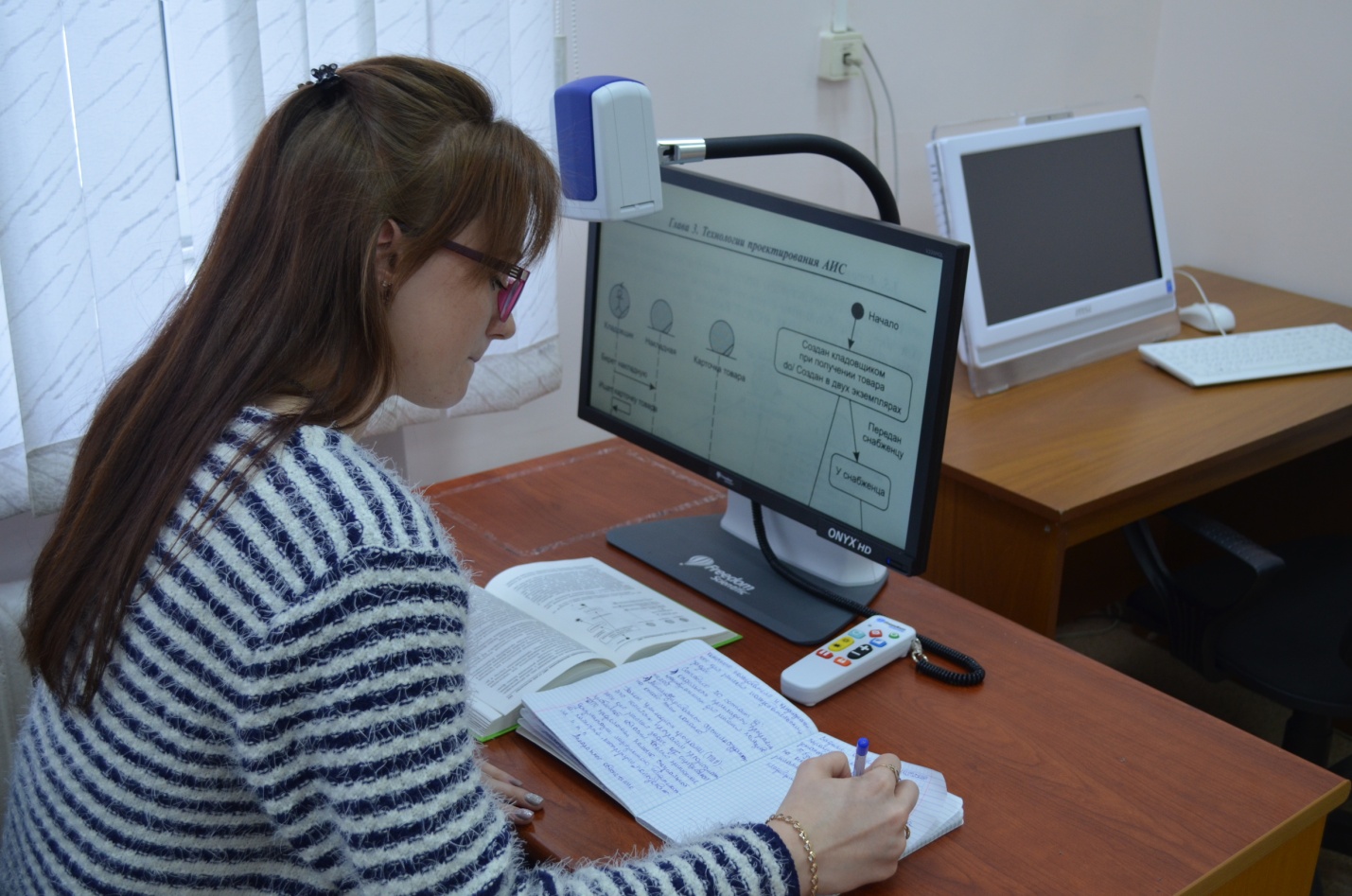 